VaK B r u n tá l a .s .tř. Práce 1445/42, 792 01 BruntálVŠEOBECNÉ PODMÍNKY DODÁVKY VODYVšeobecné podmínky dodávky vody (dále jen „VPDV“) se řídí zákonem čís. 274/2001 Sb., o vodovodech a kanalizacích pro veřejnoupotřebu (dále jen Zákon), prováděcí vyhláškou čís. 428/2001 Sb., kterou se provádí zákon čís. 274/2001 Sb. (dále jen „vyhláška čís.41128/2001 Sb.“) a dalšími obecně závaznými právními předpisy v platném znění..Vymezení základních pojmů.1Dodavatelem je osoba, která provozuje vodovod a je držitelem povolení k provozování tohoto vodovodu vydaného krajskýmúřadem.1.2Odběratelem je buď vlastník pozemku či stavby připojené na vodovod, nebo podle dohody stran při uzavření smlouvy o dodávcevody jiná osoba odlišná od vlastníka nemovitosti připojené k vodovodu. U budov v majetku ČR je odběratelem organizační složkastátu, které přísluší hospodaření s touto budovou podle zvláštního zákona (§ 9 zákona čís. 219/2000 Sb., o majetku Českérepubliky a jejím vystupování v právních vztazích, ve znění zákona čís. 492/2000 Sb.); u budov, u nichž spoluvlastník budovy jevlastníkem bytu nebo nebytového prostoru jako prostorově vymezené části budovy a zároveň podílovým spoluvlastníkemspolečných částí budovy (zákon čís. 72/1994 Sb., kterým se upravují některé spoluvlastnické vztahy k budovám a některévlastnické vztahy k bytům a nebytovým prostorům a doplňují některé zákony (zákon o vlastnictví bytů), ve znění pozdějšíchpředpisů), je odběratelem společenství vlastníků.1.3.4Odběrem vody – se rozumí vtok vody do vodovodního potrubí napojeného bezprostředně za vodoměrem a není-li potrubí osazenovodoměrem, pak vtokem vody do vnitřního uzávěru pozemku nebo stavby připojené k vodovodu, anebo vtokem vody do uzávěruhydrantu nebo výtokového stojanu.1Dodacím a fakturačním obdobím – se rozumí periodický časový interval, ve kterém je prováděno postupem podle čl. 8 zjišťovánímnožství pitné vody odebrané odběratelem, a za které dodavatel, podle zjištěného množství odebrané vody, provádí vyúčtovánícelkové ceny pitné vody dodané v příslušném dodacím a fakturačním období.1.5.6Vyhlášení jednotkové ceny – se rozumí uveřejnění nové jednotkové ceny způsobem uvedeným v čl. 9.1Osobní spotřebou pitné vody – se rozumí zejména spotřeba vody pro účely pití, vaření, přípravy jídel a nápojů, k péči o tělo, mytínádobí, praní osobních oděvů.1.7Cenovým obdobím je opakující se časový interval závaznosti dodavatelem vyhlášené jednotkové ceny vody, za kterou dodavateldodává v dodacích a fakturačních obdobích odběratelům vodu. Počátek každého cenového období je určen dnem účinnostivyhlášení příslušné jednotkové ceny vody a konec každého cenového období je určen dnem předcházejícím dni účinnostivyhlášení nové jednotkové ceny vody. V rámci jednoho cenového období může být i několik dodacích období, nebo v rámcijednoho dodacího období může být i několik cenových období.1.8Oprávněnými náklady – se rozumí veškeré nákladové položky na výrobu a dodávku pitné vody, které je dodavatel oprávněn jakv souladu se zákonem o cenách a jeho prováděcími předpisy, tak v souladu se zákonem o vodovodech a kanalizacích a jehoprováděcími předpisy, jakož i v souladu s metodickými pokyny a rozhodnutími cenových orgánu, zahrnout do výpočtu ceny vody.Těmito oprávněnými náklady zejména jsou: náklady na pořízení materiálu a nákup energií, mzdy, odpisy hmotného majetku,náklady na opravy hmotného majetku, zdravotní a sociální pojištění, náklady na pořízení elektrické energie, nájemné za užíváníhmotného majetku, výrobní režie, správní režie, poddodávky, úplné vlastní náklady.1.9Přiměřeným ziskem – se rozumí zisk odpovídající obvyklému zisku dlouhodobě dosahovanému při srovnatelných ekonomickýchčinnostech, který zajišťuje přiměřenou návratnost použitého kapitálu v přiměřeném časovém období. Přiměřeným ziskem jezejména zisk kalkulovaný v závislosti na plánovaném rozsahu investic do obnovy, rekonstrukce a výstavby vodovodů2.Přípojky2.1Vodovodní přípojka je samostatnou stavbou tvořenou úsekem potrubí od odbočení z vodovodního řadu k vodoměru, a není-livodoměr, pak k vnitřnímu uzávěru připojeného pozemku nebo stavby. Odbočení s uzávěrem je součástí vodovodu. Vodovodnípřípojka není vodním dílem.2.22.32.42.5Vlastníkem vodovodní přípojky, popřípadě její části zřízené přede dnem nabytí účinnosti Zákona, je vlastník pozemku nebo stavbypřipojené na vodovod, neprokáže-li se opak.Vlastník vodovodní přípojky je povinen zajistit, aby vodovodní přípojka byla provedena a užívána tak, aby nemohlo dojít keznečištění vody ve vodovodu.Vodovodní přípojku pořizuje na své náklady odběratel, není-li dohodnuto jinak; vlastníkem přípojky je osoba, která na své nákladypřípojku pořídila.Opravy a údržbu vodovodních přípojek uložených v pozemcích, které tvoří veřejné prostranství, zajišťuje dodavatel na svénáklady. (Veřejným prostranstvím jsou dle ustanovení § 34 zákona čís. 128/2000 Sb., o obcích, všechna náměstí, ulice, tržiště,chodníky, veřejná zeleň, parky a další prostory přístupné každému bez omezení, tedy sloužící obecnému užívání, a to bez ohleduna vlastnictví k tomuto prostoru.)2.6Odběratel, jenž je vlastníkem vodovodní přípojky, je povinen pečovat o vodovodní přípojku a na vlastní náklady provádět čizajišťovat odborné provedení údržby a oprav závad těch částí vodovodní přípojky, které nejsou uloženy na pozemcích tvořícíchveřejné prostranství tak, aby nedocházelo k úniku vody z vodovodní přípojky, nebo ke kontaminaci dodávané vody. Odběratel,jenž je vlastníkem vodovodní přípojky, je povinen na vlastní náklady provést či zajistit provedení odborné odstranění závad, kterése projeví na těch částech vodovodní přípojky, které nejsou umístěny na pozemcích, jež tvoří veřejné prostranství, ve lhůtěstanovené dodavatelem v závislosti na rozsahu a technické náročnosti odstranění příslušné závady. Odběratel je povinenbezodkladně oznamovat dodavateli jakýkoliv únik vody z vodovodní přípojky, které mohl zjistit.1/6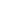 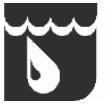 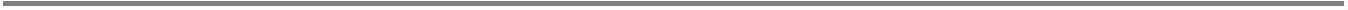 2.7.8V případě, že technický stav vodovodní přípojky neumožňuje provádět její řádné a technicky účinné opravy nebo údržbu (bezrozdílu, zda se jedná o část přípojky umístěné na pozemcích tvořících veřejné prostranství či na jiných pozemcích), a, nebo pokudtechnický stav vodovodní přípojky neumožňuje provedení osazení či výměnu vodoměru, je její vlastník povinen zajistit vlastnímnákladem odbornou výměnu takovéto vodovodní přípojky.2Odběratel je oprávněn provést připojení své nemovitosti k vodovodu prostřednictvím vodovodní přípojky jen s písemnýmsouhlasem provozovatele vodovodu. Připojení nemovitosti k vodovodu je odběratel oprávněn provést či nechat provést odbornýmzpůsobem, v souladu s technickými podmínkami určenými provozovatelem vodovodu.333.Práva a povinnosti dodavatele.1Přerušení nebo omezení dodávek pitné vody.1.1 Dodavatel je oprávněn přerušit nebo omezit dodávku vody bez předchozího upozornění jen v případech živelní pohromy, přihavárii vodovodu, vodovodní přípojky nebo při možném ohrožení zdraví lidí nebo majetku.3.1.2 Dodavatel je oprávněn přerušit nebo omezit dodávku vody do doby, než pomine důvod přerušení nebo omezení,a) při provádění plánovaných oprav, udržovacích a revizních pracích,b) nevyhovuje-li zařízení odběratele technickým požadavkům tak, že jakost vody ve vodovodu může ohrozit zdravía bezpečnost osob a způsobit škodu na majetku,c) neumožní-li odběratel dodavateli přístup k vodoměru, přípojce nebo zařízení vnitřního vodovodu,d) bylo-li zjištěno neoprávněné připojení vodovodní přípojky,e) neodstraní-li odběratel závady na vodovodní přípojce nebo na vnitřním vodovodu zjištěné dodavatelem ve lhůtě jímstanovené, která nesmí být kratší než 3 dny,f)při prokázání neoprávněného odběru vody, nebog) v případě prodlení odběratele s placením podle sjednaného způsobu úhrady vodného po dobu delší než 30 dnů.3.1.3 Přerušení nebo omezení dodávky vody podle čl. 3 odst. 3.1.2 dodavatel oznamuje odběrateli v těchto lhůtách:a) přerušení nebo omezení podle čl. 3 odst. 3.1.2 písm. a) - alespoň 15 dnů předem současně s oznámením předpokládanédoby trvání provádění plánovaných oprav, udržovacích nebo revizních prací,b) přerušení nebo omezení podle čl. 3 odst. 3.1.2 písm. b) až g) - alespoň 3 dny předem.3.1.4 V případě přerušení nebo omezení dodávky vody z důvodů uvedených v čl. 3 odst. 3.1.2. písm. a) je dodavatel oprávněn stanovitpodmínky tohoto přerušení nebo omezení a je povinen zajistit náhradní zásobování pitnou vodou v mezích technických možnostía místních podmínek. Náhradním zásobováním pitnou vodu se zejména rozumí zásobování prostřednictvím mobilních cisterens pitnou vodou.3.1.5 V případě přerušení nebo omezení dodávky vody z důvodů uvedených v čl. 3 odst. 3.1.2 písm. b) až g), hradí náklady spojenés technickými opatřeními provedenými dodavatelem pro účely přerušení nebo omezení dodávek pitné vody odběratel. Odběratelje povinen uhradit dodavateli částku ve výši dle platného ceníku prací, který je uveřejněn v elektronické formě na webovýchstránkách dodavatele www.vakbruntal.cz a současně je k dispozici v listinné formě v sídle dodavatele.3.2Právo dodavatele na přístupu k vodoměru3.2.1 Dodavatel je oprávněn v závislosti na technickém stavu vodovodní přípojky a vnitřního vodovodu stanovit odběrateli technicképodmínky umístění vodoměru a v souladu s těmito podmínkami provést jeho umístění a instalaci (osazení) k vodovodu. Vodoměryjsou v budovách zpravidla umísťovány ve vodoměrných šachtách, sklepech, chodbách.3.2.2 Dodavatel je oprávněn, ale současně i povinen provádět osazení, údržbu a výměnu vodoměru a prostřednictvím vodoměruzjišťovat vodoměrem registrovaného množství vody odebrané odběratelem v příslušném dodacím a fakturačním obdobím, pokudse množství odebrané vody nezjišťuje jiným způsobem uvedeným v čl. 8 odst. 8.2.3.2.3 Dodavatel je oprávněn za účasti odběratele vstoupit do nemovitosti připojené k vodovodu pro účely instalace, údržby, opravy,výměny vodovodu, pro účely zjišťování vodoměrem registrovaného stavu množství odběratelem odebrané vody ve smluvnímdodacím a fakturačním období a odběratel je povinen dodavateli tento přístup umožnit.4.Práva a povinnosti odběratele4.1Odběratel je povinen před uzavřením smlouvy prokázat dodavateli vlastnictví k pozemku nebo stavbě připojené na vodovod, popř.prokázat oprávnění pozemek nebo stavbu užívat. Vlastnictví je dodavatel povinen prokázat zejména výpisem z katastrunemovitostí, jde-li o nemovitosti evidované v katastru nemovitostí nebo kupní smlouvou, darovací smlouvou či smlouvou o dílo,jde-li o nemovitosti neevidované v katastru nemovitostí. Oprávnění užívat nemovitost připojenou na vodovod je odběratel povinenprokázat zejména nájemní smlouvou, smlouvou o výpůjčce anebo smlouvou o zřízení věcného břemene.4.2.3Povinností odběratele je dodržet podmínky umístění vodoměru stanovené dodavatelem. Pokud vnitřní vodovod nevyhovujepožadavkům pro montáž vodoměru, je odběratel povinen na písemné vyzvání dodavatele provést či nechat provést v přiměřenélhůtě a za podmínek stanovených dodavatelem potřebné odborné úpravy na připojované stavbě nebo pozemku, případně výměnuvodovodní přípojky.4Odběratel je povinen umožnit dodavateli na jeho výzvu přístup k vodoměru, chránit vodoměr před poškozením, zničením, ztrátounebo odcizením a bez zbytečného odkladu oznámit dodavateli závady v měření. Odběratel je povinen se zdržet jakéhokolivzásahu do vodoměru bez souhlasu dodavatele a současně je odběratel povinen vodoměr chránit před zásahy třetích osob.Dodavatel má právo jednotlivé části vodoměru zajistit proti neoprávněnému zásahu odběratele nebo třetí osoby „plombou“a odběratel je povinen plombu umístěnou na vodoměru chránit před jejím poškozením. V případě poškození této „plomby“2/6umístěné na vodoměru, je odběratel povinen uhradit dodavateli smluvní pokutu ve výši 1 000,- Kč za každé jednotlivé poškození„plomby“ bez ohledu na skutečnost, zda plomba byla poškozena odběratelem nebo třetí osobou.4.4Odběratel je povinen na výzvu dodavatele zpřístupnit vodoměr a umožnit dodavateli zjištění registrovaného stavu množstvíodebrané pitné vody, provedení jeho výměny, opravy, nebo údržby. Jestliže odběratel neumožní dodavateli přístup k vodoměrupro účely zjištění množství odebrané vody registrovaného vodoměrem, pak se množství odebrané pitné vody zjišťuje způsobemuvedeným v čl. 8 odst. 8.2 bod 8.2.3.4.5.6Odběratel je povinen se zdržet jakéhokoliv neoprávněného odběru pitné vody ve smyslu čl. 5. odst. 5.1.4Odběratel je povinen na své náklady s náležitou péčí zajišťovat údržbu a opravy jím užívaných, nebo provozovaných technickýchzařízení sloužících k odběru pitné vody tak, aby po celu dobu jejich provozu vyhovovala technickým požadavkům jejich výrobcea neovlivňovalo jakost dodávané vody.4.7Odběratel, jenž je současně vlastníkem pozemku, na němž je umístěn vodovod provozovaný dodavatelem, je povinen strpět vstupdodavatele na tento pozemek pro účely provádění údržby, oprav, výměny nebo rekonstrukce vodovodu a stejně tak je povinestrpět provádění údržby, oprav, výměny nebo rekonstrukce vodovodu na tomto pozemku ze strany dodavatele nebo jímpověřených osob.5.Neoprávněný odběr5.1Neoprávněným odběrem vody z vodovodu, pro který je dodavatel oprávněn ihned přerušit dodávky pitné vody je odběr:a) před vodoměremb) bez uzavřené písemné smlouvy o dodávce pitné vody nebo v rozporu s níc) přes vodoměr, který v důsledku zásahu odběratele odběr nezaznamenává nebo zaznamenává odběr menší, než je odběrskutečný, nebod) přes vodoměr, který odběratel nedostatečně ochránil před poškozením.5.2Odběratel je povinen nahradit ztráty vzniklé podle bodu 6.1 dodavateli; způsob výpočtu těchto ztrát stanoví prováděcí právnípředpis.6.Jakost pitné vody6.1Pitná voda dodávaná odběratelům vodovodem musí splňovat požadavky na zdravotní nezávadnost pitné vody, stanovenézvláštními právními předpisy (§ 3 odst. 1 zákona čís. 258/2000 Sb., o ochraně veřejného zdraví a o změně některých souvisejícíchzákonů, ve znění pozdějších předpisů a vyhláška čís. 252/2004 Sb., kterou se stanoví hygienické požadavky na pitnou a teplouvodu a četnost a rozsah kontroly pitné vody ve znění pozdějších předpisů). Dodavatel je povinen dodávat pitnou vodu odběrateliv jakosti stanovené hygienickými limity mikrobiologických, biologických, fyzikálních, chemických a organoleptických ukazatelůurčených normami pro hygienickou nezávadnost pitné vody.677.2Dodavatel se zavazuje zveřejňovat aktuální informace o jakosti pitné vody na svých webových stránkách..Dodávky vody.1Dodavatel se zavazuje po celou dobu trvání smluvního vztahu dodávat pitnou vodu odběrateli prostřednictvím vodovodu proveřejnou potřebu, který dodavatel vlastní, nebo který užívá a provozuje na základě smlouvy uzavřené s vlastníkem vodovodu.7.2Dodavatel se zavazuje zajistit plynulé dodávky pitné vody odběrateli po celou dobu trvání smluvního vztahu založeného smlouvouo dodávkách pitné vody, vyjma případů omezení nebo přerušení dodávek pitné vody z důvodů vyjmenovaných v čl. 3 neboz důvodu snížené vydatnosti vodního zdroje.7.3.4Dodavatel splní povinnost dodat vodu odběrateli okamžikem vtoku vody z vodovodu do vodovodní přípojky.7Dodavatel neodpovídá za škody a ušlý zisk vzniklé nedostatkem tlaku vody při omezeném zásobování vodou pro poruchu nebohavárii na vodovodu, při přerušení dodávky el. energie, při nedostatku vody nebo z důvodu, pro který je dodavatel oprávněndodávku vody omezit nebo přerušit.8.Zjišťování stavu množství dodávané vodyZjišťování stavu množství odebrané pitné vody se provádí buď vodoměrem, nebo v případech uvedených v čl. 8 odst. 8.2náhradním způsobem stanoveným obecně závazným právním předpisem.8.1Měření dodané vody vodoměrem8.1.1 Množství dodané vody měří dodavatel vodoměrem, který je stanoveným měřidlem podle zvláštních právních předpisů (zákon čís.505/1990 Sb., o metrologii, ve znění pozdějších předpisů, vyhláška čís. 334/2000 Sb., kterou se stanoví požadavky na vodoměryna studenou vodu označované zkratkou EHS). Jiný způsob určení množství dodané vody může stanovit v odůvodněnýchpřípadech pouze dodavatel, a to se souhlasem odběratele. Vodoměrem registrované množství dodané vody nebo jinýmzpůsobem určené množství dodané vody je podkladem pro vyúčtování dodávky (fakturaci) vody.8.1.2 Vlastníkem, případně správcem vodoměru je dodavatel8.1.3 Odběratel má právo zajistit si na vlastní náklady metrologickou zkoušku vodoměru na místě instalace, a to nezávislým měřidlem,připojeným na odbočení s uzávěrem za osazeným vodoměrem na potrubí vnitřního vodovodu před jeho prvním rozdělením. Tutozkoušku provede za přítomnosti dodavatele na základě smlouvy s odběratelem Český metrologický institut, pokud to vnitřnívodovod umožňuje. Zjistí-li se odchylka v měření větší, než připouští zvláštní právní předpis (zákon čís. 505/1990 Sb.,o metrologii, ve znění pozdějších předpisů, vyhláška čís. 334/2000 Sb., kterou se stanoví požadavky na vodoměry na studenou3/6vodu označované zkratkou EHS), vodoměr se považuje za nefunkční a při stanovení množství dodané (resp. odebrané) vody provypořádání případné reklamace se postupuje podle odst. 8.2.3.8.1.4 Vodoměr podléhá úřednímu ověření podle zvláštních právních předpisů (zákon čís. 505/1990 Sb., o metrologii, ve zněnípozdějších předpisů, vyhláška čís. 334/2000 Sb., kterou se stanoví požadavky na vodoměry na studenou vodu označovanézkratkou EHS). Má-li odběratel pochybnosti o správnosti měření nebo zjistí-li závadu na vodoměru, má právo požádat o jehopřezkoušení. Toto právo lze uplatnit nejpozději při výměně vodoměru. Dodavatel je povinen na základě písemné žádostiodběratele do 30 dnů ode dne doručení žádosti zajistit přezkoušení vodoměru u subjektu oprávněného provádět státnímetrologickou kontrolu měřidel, přičemž odběratel je povinen poskytnout dodavateli k odečtu i výměně vodoměru nezbytnousoučinnost. Výsledek přezkoušení oznámí dodavatel neprodleně písemně odběrateli.8.1.5 Byla-li nefunkčnost nebo poškození vodoměru způsobena nedostatečnou ochranou vodoměru odběratelem nebo přímýmzásahem odběratele vedoucím k poškození vodoměru, hradí odběratel veškerou škodu a náklady spojené s výměnou vodoměru.8.1.6 Odběratel si může na svůj náklad osadit na vnitřním vodovodu vlastní podružný vodoměr (např. pro byt, ubytovnu, prodejnu,výrobnu, pronajaté prostory). Odpočet z podružného vodoměru nemá vliv na určení množství dodavatelem dodané vody.8.2Zjišťovaní množství odebrané jiným způsobem než vodoměrem8.2.1 Množství odebrané vody se zjišťuje náhradním způsobem uvedeným v tomto ujednání v případech: a) nefunkčnosti vodoměru,b) vodoměr nezaznamenává množství dodávané vody, c) odběratel neumožní dodavateli přístup k vodoměru, d) neoprávněnéhoodběru vody ve smyslu čl. 5 odst. 5.1, e) vodovodní přípojka, nebo vnitřní vodovod, není osazena vodoměrem.8.2.2 Má-li odběratel pochybnosti o správnost měření, nebo zjistí-li závadu na vodoměru, má právo požádat o jeho přezkoušení.8.2.3 Jestliže je při přezkoušení vodoměru vyžádaném odběratelem (reklamace) zjištěno, že údaje vodoměru nesplňují některýz požadavků stanovených zvláštním právním předpisem (zákon čís. 505/1990 Sb., o metrologii, ve znění pozdějších předpisů,vyhláška čís. 334/2000 Sb., kterou se stanoví požadavky na vodoměry na studenou vodu označované zkratkou EHS), pak sevodoměr považuje za nefunkční. V takovém případě se stanovení množství dodané vody provádí podle skutečného odběru vodyve stejném období roku předcházejícímu tomu období, které je předmětem reklamace nebo žádosti o přezkoušení vodoměru(referenční období). V případě, že takové údaje nejsou k dispozici, nebo jsou zjevně zpochybnitelné, stanoví se množství dodanévody podle následného odběru ve stejném období roku nebo podle směrných čísel spotřeby vody, pokud se dodavatels odběratelem nedohodne jinak.8.2.4 Zjistí-li dodavatel nebo odběratel při kontrole nebo výměně vodoměru, že vodoměr údaje o množství dodávané vodynezaznamenává - pak se vypočte množství dodané, resp. odebrané vody za příslušné období nebo jeho část podle skutečnéhoodběru vody ve stejném období roku předcházejícímu tomu období, za nějž vodoměr nezaznamenal množství odebrané vody(referenční období), nebo jde-li o nový odběr nebo změnu, v odběrových poměrech podle množství dodávané vody v následujícímsrovnatelném období, nebo podle směrných čísel spotřeby vody, případně jiným způsobem dohodnutým s odběratelem.8.2.5 Při reklamaci zjištěného množství odebrané vody z důvodu uvedeného v čl. 8 odst. 8.1.3 ve spojení s odst. 8.2.3 a při následnémzjišťování množství odebrané vody postupem podle odstavce 8.2.3 nebo podle odstavce 8.2.4, považuje se za referenční období,období od posledního skutečně provedeného odečtu vodoměru předcházejícího skutečnému odečtu vodoměru na základě kteréhodošlo k výměně vodoměru, do dne výměny vodoměru, související s reklamací nebo žádostí o jeho přezkoušení.8.2.6 Jestliže vodovodní přípojka nebo vodovod není osazen vodoměrem, pak se množství dodané, resp. odebrané vody zjišťuje podleskutečného odběru vody ve stejném období roku předcházejícího tomu období, v němž vodovodní přípojka nebo vnitřní vodovodnebyly osazeny vodoměrem, nebo podle směrných čísel spotřeby vody.8.2.7 Jestliže odběratel neumožnil dodavateli přístup k vodoměru, nebo v případě neoprávněného odběru vody ve smyslu čl. 5 odst. 5.1,se množství odebrané vody pro účely výpočtu náhrady ztrát zjišťuje z odběru naměřeného ve srovnatelném období, pokud senezměnily podmínky odběru, jinak se množství odebrané vody zjišťuje podle směrných čísel roční spotřeby vody.9.Vodné9.1Cena pitné vody je věcně usměrňovanou cenou a její výše je určena závaznými pravidly pro tvorbu věcně usměrňované cenya její kalkulaci dle zákona č. 526/1990 Sb o cenách ve znění jeho prováděcích předpisů. Cena pitné vody je tvořena) ekonomickyoprávněnými náklady na výrobu a dodávky pitné vody a přiměřeným ziskem (viz čl. 1 odst. 1.8).9.2.3Smluvní strany ujednaly, že dodavatel je oprávněn v souladu se závaznými pravidly pro tvorbu věcně usměrňované ceny a jejíkalkulaci dodatečně po uzavření smlouvy v každém kalendářním roce měnit (upravovat) jednotkovou cenu pitné vody (Cj) určenouve smlouvě o dodávce pitné vody při jejím uzavření a pro každý kalendářní rok určovat novou výši jednotkové ceny vody, za nížbude dodávat pitnou vodu odběrateli. Smluvní strany ujednaly, že jednotková cena pitné vody (Cj) určená ve smlouvě o dodávcepitné vody při jejím uzavření se přímo úměrně zvyšuje nebo snižuje v závislosti na ročních změnách dodavatelem kalkulovanévýše veškerých oprávněných nákladových položek na výrobu a dodávku pitné a v závislosti na ročních změnách dodavatelemkalkulované výše přiměřeného zisku (viz. čl. 1. odst. 1.8).9Způsob výpočtu celkové ceny (Cc) za dodání pitné vody odběrateli ve sjednaném dodacím a fakturačním období je určenasoučinem celkového množství pitné vody v m3 dodané odběrateli ve sjednaném dodacím a fakturačním období, zjištěnépostupem uvedeným v čl. 8 (Cm) a jednotkové ceny za 1 m3 vody učené v souladu s cenový předpisem a tímto čl. 9 (Cj). Tomutoslovnímu vyjádření způsobu určení celkové ceny za dodání pitné vody ve sjednaném dodacím a fakturačním období odpovídánásledující matematický vzorec: Cc = Cm x Cj, kde Cc – představuje celkovou cenu vody za dodání pitné vody odběrateli vesjednaném dodacím a fakturačním období, Cm – představuje celkové množství pitné vody dodané odběrateli ve sjednanémdodacím a fakturačním období a Cj – představuje jednotkovou cenu vody určenou dodavatelem zpravidla pro příslušný kalendářnírok. Smluvní strany ujednaly, že pokud dodavatel pro příslušný kalendářní rok neurčí novou jednotkovou cenu pitné vody, pak sepro výpočet celkové ceny pitné vody (Cc) použije aktuální jednotková cena vody (Cj), která byla za trvání smluvního vztahunaposledy určena dodavatelem.4/69.4.5Dodavatel v každém kalendářním roce (Rx) provádí pro bezprostředně následující kalendářní rok (Rx+1) kalkulaci: a) ročnícelkové změny jednotlivých oprávněných nákladových položek na výrobu a dodávku vody, která má nastat v bezprostředněnásledujícím kalendářním roce (Rx + 1) , pro nějž je kalkulace oprávněných nákladů a změna (resp. nová výše) jednotkové cenyvody dodavatelem vyhlašována a b) roční celkové změny výše investic na obnovu, rekonstrukce a výstavby vodovodůprovozovaných dodavatelem, které mají být provedeny v bezprostředně následujícím kalendářním roce (Rx + 1), pro nějž jekalkulace přiměřeného zisku a změna (resp. nová výše) jednotkové ceny vody dodavatelem vyhlašována.9Odběratel bez výhrad souhlasí s tím, aby dodavatel po celou dobu trvání smluvního vztahu založeného smlouvou o dodávce pitnévody v každém kalendářním roce, alespoň jednou ročně, upravoval jednotkovou cenu vody (Cj) sjednanou ve smlouvě o dodávcepitné vody a určoval novou výši jednotkové ceny vody (Cj), za kterou bude dodávat pitnou vodu odběrateli v příslušném dodacíma fakturačním období. Smluvní strany ujednaly, že jednotková cena vody sjednaná ve smlouvě o dodávce pitné vody budealespoň jednou v každém kalendářním roce měněna a) o procentní rozdíl odpovídající dodavatelem kalkulované roční změnějednotlivých oprávněných nákladových položek na výrobu dodávku pitné vody, která má nastat v kalendářním roce, pro nějž jekalkulace změny oprávněných nákladů a jednotkové ceny vody dodavatelem vyhlašována (Rx + 1) a b) o procentní rozdílodpovídající dodavatelem kalkulované roční změně výše investic na obnovu, rekonstrukci a výstavby vodovodů provozovanýchdodavatelem, které mají být provedeny v kalendářním roce, pro nějž je kalkulace přiměřeného zisku a jednotkové ceny vodydodavatelem vyhlašována (Rx +1)9.6Dodavatel pro příslušné cenové období uveřejňuje kalkulaci jednotkové ceny vody buď na svých webových stránkáchwww.vakbruntal.cz., nebo prostřednictvím obecního úřadu na jeho úřední desce, anebo v periodickém tisku. Smluvní stranyujednaly, že pokud se dodatečně v průběhu příslušného kalendářního roku, pro nějž byla kalkulace jednotkové ceny vodyvyhlášena, změní skutečná výše jednotlivých nákladových položek oproti jejich kalkulované výši, je dodavatel oprávněndodatečně, a to i opakovaně o míru tohoto rozdílu zvýšit nebo snížit jednotkovou cenu vody a takto upravenou jednotkovou cenuopětovně uveřejnit buď na svých webových stránkách www.vakbruntal.cz, nebo prostřednictvím obecního úřadu na jeho úřednídesce, a nebo v tisku.9.7.8Odběratel se zavazuje za dodání pitné vody řádně hradit dodavateli celkovou cenu pitné vody (Cc) vypočtenou podle kalkulačníhovzorce ujednaného v čl. 9 odst. 9.3, jejíž výše bude určována v závislosti na změnách (úpravách) jednotkové ceny pitné vody (Cj)prováděné dodavatelem v závislosti na ročních změnách kalkulované výše oprávněných nákladů na výrobu a dodání pitné vody av závislosti na ročních změnách výše investic dodavatele na obnovu, rekonstrukci a výstavbu vodovodů provozovanýchdodavatelem.9Změna výše jednotkové ceny pitné vody, resp. nová výše jednotkové ceny pitné vody určená postupem podle tohoto čl. 9 jevyhlašována dodavatelem na cenové období zpravidla s účinností od prvého dne kalendářního roku do dne předcházejícímu dniúčinnosti bezprostředně následující změny výše jednotkové ceny vody. Délka cenového období je zpravidla shodnás délkou kalendářního roku, pro nějž je prováděna kalkulace jednotkové ceny pitné vody, avšak dodavatel je oprávněn délkucenového období v závislosti na skutečných změnách výše jednotlivých nákladových položek, oproti jejich kalkulované výši,prodloužit nebo zkrátit. Dodavatel vyhlašuje každou změnu výše jednotkové ceny pitné vody, resp. novou výši jednotkové cenypitné vody, v souladu se zákonem dopředu, a to buď jejím uveřejněním v elektronické formě na webových stránkách dodavatelewww.vakbruntal.cz, a současně v listinné formě v platném ceníku dodavatele, jenž je k dispozici odběratelům na jejich žádostv sídle dodavatele, nebo v periodickém tisku, anebo prostřednictvím obecního úřadu na jeho úřední desce. Účinnost změny výšejednotkové ceny pitné vody vyhlášené dodavatelem nastává k prvnímu dni kalendářního roku, pokud dodavatel nestanoví jiný denúčinnosti změny výše jednotkové ceny vody a trvá do dne účinnosti následující změny jednotkové ceny vody vyhlášenédodavatelem. Okamžikem účinnosti změny jednotkové ceny vody je nová výše jednotkové ceny vody pro dodavatele a odběratelezávazná a ode dne účinnosti změny jednotkové ceny vody (Cj) je odběratel povinen hradit dodavateli novou výši jednotkové cenyvody (Cj) za odběr pitné vody. Dodavatel je oprávněn oznámení o změně výše jednotkové ceny pitné vody také doručit nadoručovací adresu odběratele. Odběratel vyjádří souhlas se změnou jednotkové ceny vody (Cj) provedením odběru vody dodanédodavatelem od vyhlášení příslušné změny jednotkové ceny vody. Provedením odběru pitné vody se má zato, že se odběratel sezměnou jednotkové ceny pitné vody seznámil.9.9Vodné se hradí v jednosložkové formě.9.10 Dodavatel je povinen předložit odběrateli na jeho žádost výpočet ceny pro vodné10.ReklamaceRozsah a podmínky odpovědnosti za vady, způsob a místo jejich uplatnění, včetně nároků vyplývajících z této odpovědnosti, jeuveden v reklamačním řádu, který vydal dodavatel. Reklamační řád je k dispozici v sídle dodavatele a současně na webovýchstránkách dodavatele www.vakbruntal.cz.11.Ochrana osobních údajů11.1 Dodavatel tímto informuje odběratele o zpracování osobních údajů týkajících se jeho osoby ve smyslu nařízení Evropskéhoparlamentu a Rady (EU) 2016/679 ze dne 27. dubna 2016 o ochraně fyzických osob v souvislosti se zpracováním osobních údajůa rovněž odběratele informuje o jeho právech souvisejících s tímto zpracováním.11.2 Osobní údaje jsou zpracovávány dodavatelem v postavení správce v následujících kategoriích:a) Kontaktní a identifikační údaje odběratele obsažené ve smlouvě – jsou zpracovány za účelem zajištění plněnísmlouvy. Poskytnutí těchto údajů je smluvním požadavkem, jejich neposkytnutí může mít za následek neuzavřenísmlouvy. Smlouvy jsou uchovávány po dobu 5 let od ukončení smluvního vztahu.b) Provádění odečtů spotřeby vody – související identifikační údaje odběratele a údaje o spotřebě jsou zpracovány zaúčelem umožnění faktury za dodávky vody na základě smlouvy, jedná se o smluvní požadavek. Výkazy o spotřebě jsou5/6uchovávány 5 let. Dodavatel předává údaje o měřicím zařízení a údaje zjištěné dodavatelem na tomto zařízení, případněúdaje o spotřebě vody zjištěné odborným propočtem, provozovateli kanalizace z důvodu vyúčtování stočného.c) Výměny vodoměrů – za účelem zajištění výměny vodoměrů v souladu s právní úpravou je vedena související evidence.Údaje o vyměněných vodoměrech jsou uchovávány po dobu 5 let.d) Reklamace – v případě uplatnění práva na reklamaci jsou zpracovávány osobní údaje odběratele za účelem jejíhovyřízení a následné evidence. Reklamační listy jsou uchovávány po dobu 5 let.e) Monitorování dlužníků a vymáhání pohledávek – dodavatel má oprávněný zájem na monitorování případnýchinsolvencí zákazníků za účelem snížení rizika vzniku a navyšování nesplacených pohledávek. Za tímto účelem jevyužíváno služeb externího zpracovatele. V případě neuhrazení plateb na základě smlouvy zpracovává dodavatel osobníúdaje odběratele za účelem jejich vymáhání.11.3 Dodavatel prohlašuje, že shromažďuje a zpracovává poskytnuté osobní údaje odpovídající pouze stanovenému účelu a v rozsahunezbytném pro naplnění vzájemných závazků plynoucích ze smluvního vztahu. Dodavatel se zavazuje neužívat osobní údaje projiné účely, než je uvedeno v těchto VPDV, neposkytnout tyto třetí osobě, vyjma uvedených případů a případů, kdy je tatopovinnost uložena příslušným právním předpisem. Dodavatel jako správce osobních údajů přijal taková technická a organizačníopatření, aby bylo sníženo riziko neoprávněného nebo nahodilého přístupu k osobním údajům, jejich změny, zničení či ztráty,neoprávněných přenosů, jejich jiného neoprávněného zpracování, jakož i jiného zneužití osobních údajů. Osobní údaje mohou býtzpřístupněny pouze určeným zaměstnancům dodavatele, kteří se pracovně zabývají smluvním vztahem. Zaměstnanci dodavatele,kteří přicházejí do styku s osobními údaji, jsou povinni zachovávat mlčenlivost o osobních údajích a o bezpečnostních opatřeních,jejichž zveřejnění by ohrozilo zabezpečení osobních údajů.11.4 Odběratel má právo požadovat od dodavatele přístup ke svým osobním údajům, jejich opravu nebo výmaz, popřípadě omezenízpracování, a vznést námitku proti zpracování, jakož i právo na přenositelnost údajů. Odběratel má také právo podat stížnostu dozorového úřadu a v případě podezření, že zpracování osobních údajů je v rozporu s ochranou soukromého a osobního životanebo v rozporu se zákonem, má právo požádat správce o vysvětlení a o odstranění vzniklého stavu.12.Účinnost12.1 Těmito VPDV je závazně doplněn obsah všech smluv o dodávce pitné vody uzavřených mezi dodavatelem a odběratelem po datuúčinnosti VPDV.12.2 Tyto VPDV vznikají nabývají účinnosti ode dne 01.04.2022.V Bruntále dne 29. března 2022za VaK Bruntál a.s.Ing. Jaroslav Jouza – ředitel6/6